Муниципальное бюджетное общеобразовательное учреждение городского округа  Королёв Московской области «Средняя общеобразовательная школа № 13» (МБОУ СОШ № 13)ул. Терешковой, д.7, г. Королёв,   E-mail-tereshkovoi713@rambler.ru      ОКПО 42257523 ОГРН 1025002035959Московская область,141074  тел.511-83-82    http: //www.edu.of.ru/teresh13/              ИНН/КПП 5018044978/501801001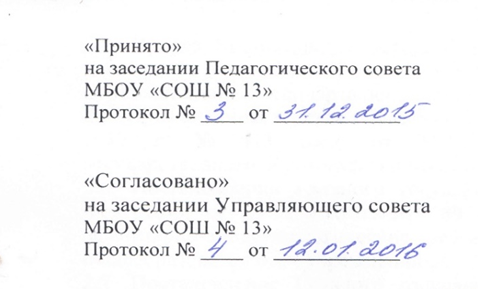 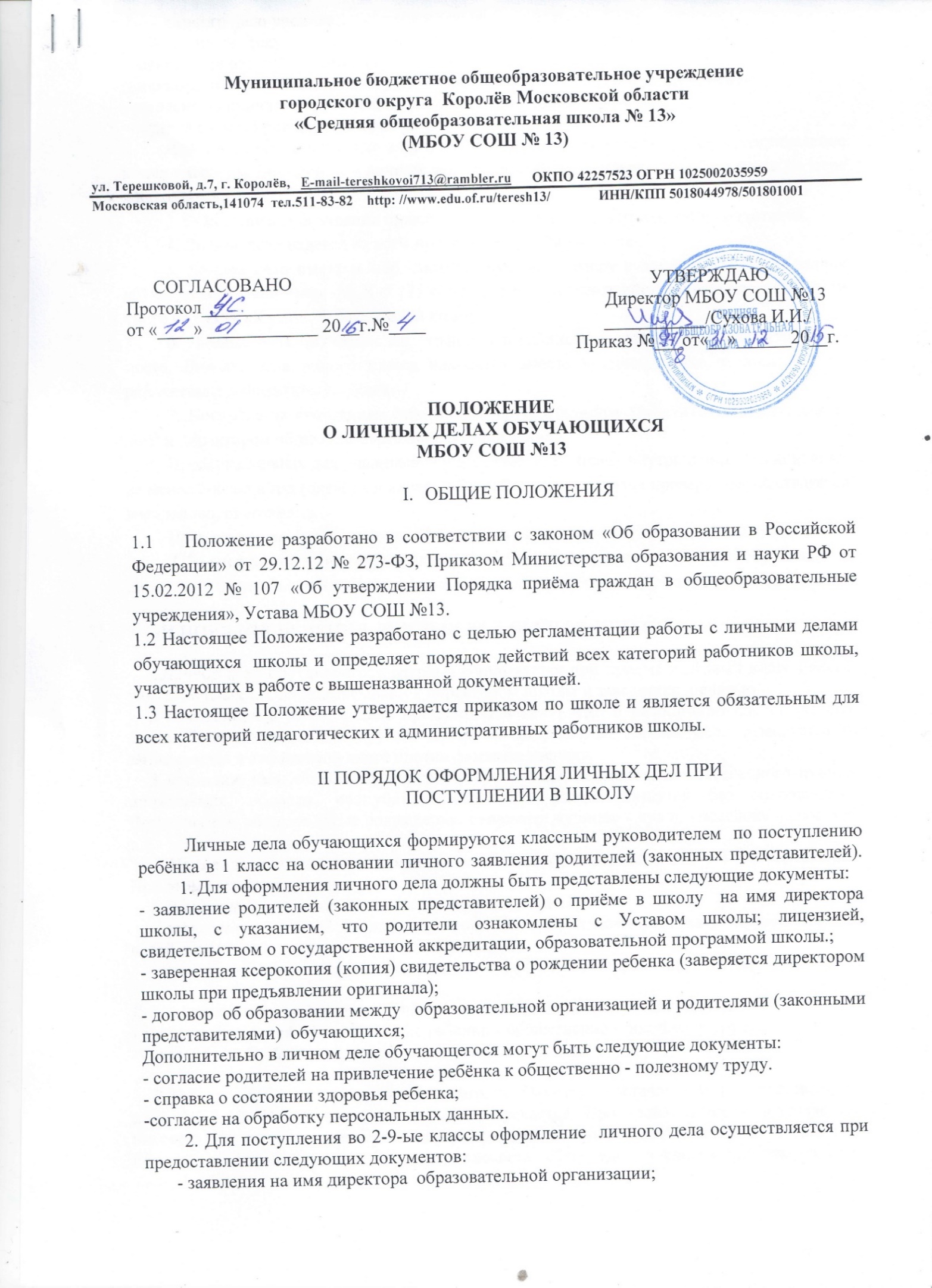 ПОЛОЖЕНИЕ о выплатах за счёт  средств от приносящей доход деятельности ,в том числе стимулирующих выплатах в МБОУ СОШ № 13 городского округа Королёв Московской области1. ОБЩИЕ ПОЛОЖЕНИЯ1.1. Настоящее Положение о расходовании внебюджетных средств (в дальнейшемПоложение) в МБОУ СОШ № 13, разработано в соответствии с:Законом Российской Федерации «Об образовании в РФ» от 29 декабря 2012 г. N 273-ФЗ;«Правилами оказания платных образовательных услуг», утвержденных Постановлением Правительства РФ № 706 от 15.08.2013 года;Приказом Администрации города Королева «Об утверждении перечня дополнительных образовательных услуг, оказываемых муниципальными образовательными учреждениями, находящимися в ведении Городского комитета образования Администрации городского округа Королёв Московской области на платной основе» от 08.10.2013 г. № 996а;Положением о порядке оказания платных образовательных услуг в МБОУ СОШ  № 13;Уставом МБОУ СОШ №13.1.2. Настоящее положение определяет порядок и условия расходования внебюджетных средств в МБОУ СОШ №13.2. ИСТОЧНИКИ ВНЕБЮДЖЕТНЫХ СРЕДСТВИсточниками внебюджетных средств МБОУ СОШ №13являются:2.1 средства от предоставляемых платных образовательных услуг;2.2. иные, не противоречащие Законодательству Российской Федерации, источники.3. РАСХОДОВАНИЕ ВНЕБЮДЖЕТНЫХ СРЕДСТВ3.1. МБОУ СОШ №13самостоятельно распоряжается внебюджетными денежными средствами.3.2. Средства, полученные из внебюджетных источников, могут быть направлены на:оплату труда педагогов и сотрудников, в том числе оказывающих платные образовательные услуги;доплаты и надбавки стимулирующего характера;текущие хозяйственные расходы;приобретение предметов снабжения и расходных материалов, в том числе медикаментов;оплату командировок, служебных разъездов, оплату транспортных услуг, услуг связи;оплату текущего ремонта и обслуживания инвентаря;оплату текущего обслуживания и ремонта зданий и помещений;приобретение оборудования оргтехники, предметов длительного пользования;капитальный ремонт зданий;оказание материальной помощи работникам и учащимся МОУ СОШ №13;финансирование дополнительных образовательных программ;оплату экскурсий и культурно-массовых мероприятий;приобретение призов для поощрения победителей, конкурсов, фестивалей, премирование учащихся за особые успехи в учебе, общественной, трудовой, социально значимой деятельности;оплата различных форм повышения квалификации сотрудников;представительские расходы;приобретение новых обучающих программ, лицензий, других продуктов интеллектуальной деятельности;содержание ставок, необходимых для организации образовательной деятельности МБОУ СОШ №13, не включенных в основное штатное расписание.4. ПОРЯДОК РАСХОДОВАНИЯ ПЛАТНЫХ ОБРАЗОВАТЕЛЬНЫХ УСЛУГ4.1. Размер расходов и направление их на конкретные цели по всем видам деятельности МБОУ СОШ №13определяются сметами доходов и расходов школы по реализации программ платного образования детей и иным видам уставной деятельности, утвержденными директором.4.2. Распределение средств от платных образовательных услуг осуществляется в соответствии с Постановлением Администрации городского округа  Королёв Московской области от 18.11.2010 г. № 56 «Об утверждении Порядка определения платы за выполнение работ, оказание услуг, относящихся к основным видам деятельности  бюджетных учреждений городского округа  Королёв Московской области и осуществляемых ими на платной основе», Положением о порядке оказания платных образовательных услуг в МБОУ СОШ №13.4.3. Выплаты по договорам возмездного оказания услуг, доплаты, надбавки и выплаты стимулирующего характера из внебюджетных средств для всех категорий работников и привлеченных специалистов производятся на основании:приказов директора;журнала посещаемости;актов приемки выполненных работ;других документов, предусмотренных Положением об оплате труда и действующимЗаконодательством РФ.4.4. Выплаты из внебюджетных средств устанавливаются приказом директора МБОУ СОШ №13по представлению ответственного лица за ведение платных  образовательных услуг. Размер выплат определяется по почасовой нагрузке.5. КОНТРОЛЬ ЗА РАСХОДОВАНИЕМ ВНЕБЮДЖЕТНЫХ СРЕДСТВКонтроль за расходованием внебюджетных средств осуществляется в соответствии с требованиями Учредителя.Отчет предоставляется по запросу за календарный год.Положение о расходовании внебюджетных средств рассматривается на заседаниях Педагогического совета.